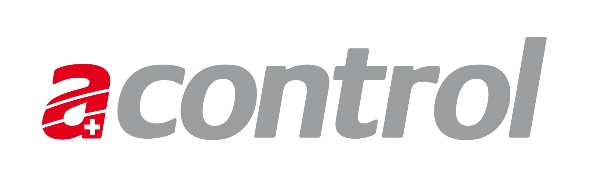 ÄnderungsantragThema: AntragstellerBitte senden Sie Ihren Antrag an acontrol@blw.admin.ch.ProblembeschreibungBeispieleÄnderung/AnforderungWeitere BemerkungenAnhang**Hier können Sie Visualisierungen und weiteres ablegen, was zum besseren Verständnis des Problems beiträgt.Stellungnahme (durch AV nach BG Acontrol auszufüllen)NameFunktionOrganisation/AmtAdresseTelefonE-MailDatumPriorität des Changes (niedrig, normal, hoch)Von der Änderung betroffene ElementeAuswirkung auf Kosten (Verweis auf Offerte, falls vorhanden)Auswirkung auf TermineAuswirkung auf LeistungAuswirkung auf AkzeptanzAuswirkung auf WirtschaftlichkeitAuswirkung auf UmsystemeAuswirkungen, wenn Change nicht implementiert wirdWunschtermin der ImplementierungStellungnahme-DatumRisiko-EinschätzungName des Verantwortlichen für die Change-Umsetzung (bei Genehmigung)Empfehlung zum AntragBemerkungen